Уважаемый заявитель!	Уважаемый заявитель!Федеральная служба государственной регистрации кадастра и картографии в целях повышения качества предоставления государственных услуги функций проводит опрос на тему:«Оценка удовлетворённости услугойпо осуществлению государственного кадастрового учета и (или) государственной регистрации прав»Пройти опрос можно любым удобным для Вас способом:Отсканировать QR код:Федеральная служба государственной регистрации кадастра и картографии в целях повышения качества предоставления государственных услуги функций проводит опрос на тему:«Оценка удовлетворённости услугойпо осуществлению государственного кадастрового учета и (или) государственной регистрации прав»Пройти опрос можно любым удобным для Вас способом:Отсканировать QR код:На официальном сайте Росреестра: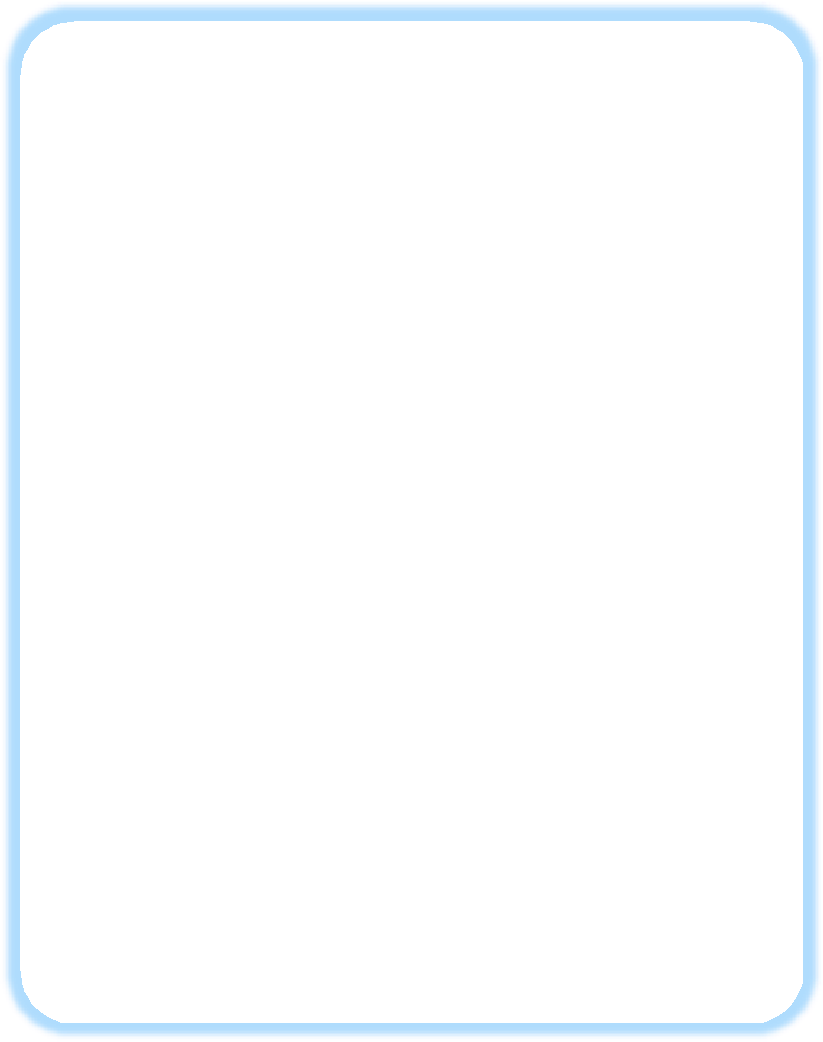 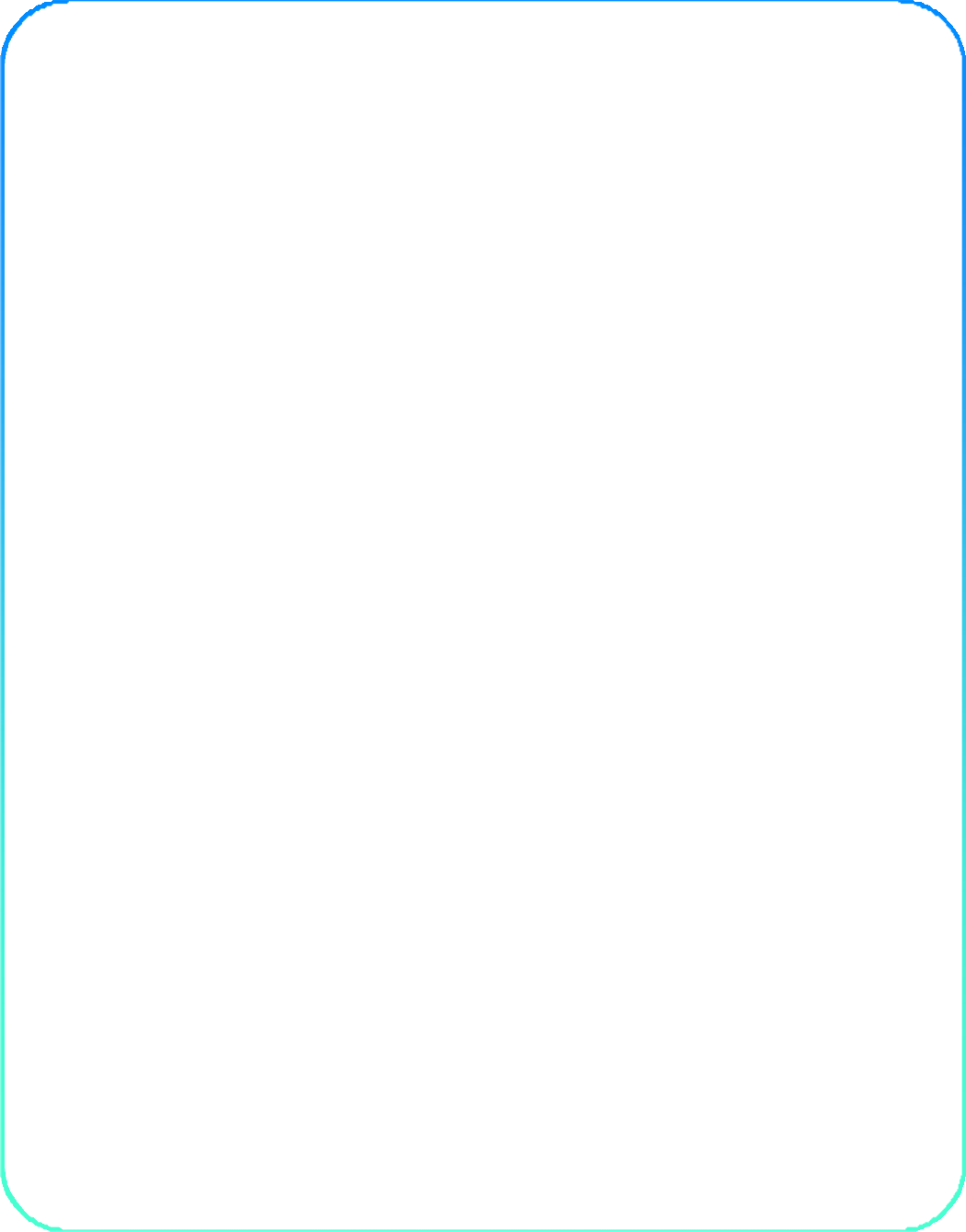 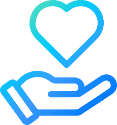 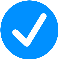 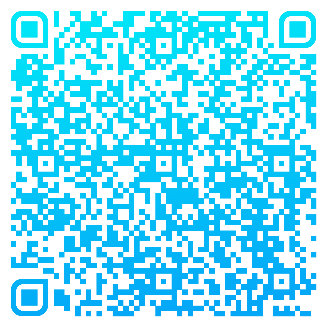 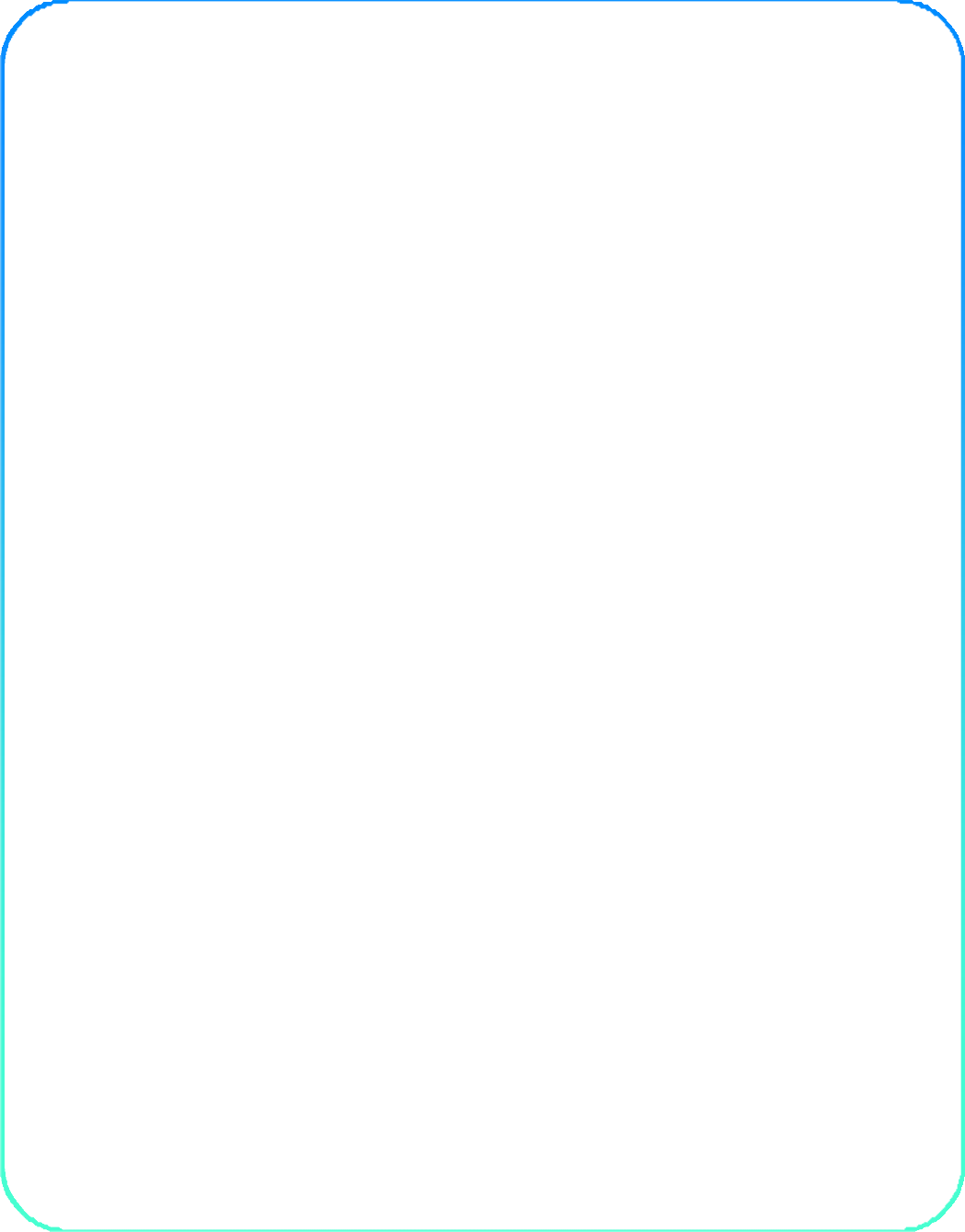 - Перейти по ссылке: Сайт РосреестраРаздел: «Общественное голосование на портале Госуслуг «Мой выбор, мое будущее»»Опрос: «Оценка удовлетворённости услугойпо осуществлению государственного кадастрового учета и (или) государственной регистрации прав»На официальном сайте Росреестра:- Перейти по ссылке: Сайт РосреестраРаздел: «Общественное голосование на портале Госуслуг «Мой выбор, мое будущее»»Опрос: «Оценка удовлетворённости услугойпо осуществлению государственного кадастрового учета и (или) государственной регистрации прав»